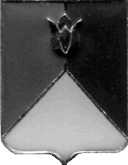 РОССИЙСКАЯ ФЕДЕРАЦИЯАДМИНИСТРАЦИЯ  КУНАШАКСКОГО МУНИЦИПАЛЬНОГО РАЙОНАЧЕЛЯБИНСКОЙ  ОБЛАСТИРАСПОРЯЖЕНИЕОт   14.11.     2016г.              №  830-р
        В соответствии с Законом Челябинской области от 06 октября  2016 г. № 430- ЗО «О порядке установления необходимости проведения капитального ремонта общего имущества в многоквартирном доме и наделении органов местного самоуправления отдельными государственными полномочиями по установлению необходимости проведения капитального ремонта общего имущества в многоквартирном доме»  Создать комиссию в следующем составе:Председатель комиссии2.Утвердить прилагаемый порядок работы комиссии.3. Организацию контроля за исполнением настоящего распоряжения возложить на первого заместителя Главы района Р.Г. Галеева.                                      Глава района                                                                                        С.Н. АминовПодготовил:Руководитель Управления по ЖКХ,строительству и энергообеспечению                                               Р.Я. МухарамовСогласовано:Первый заместитель Главы  района                                                                                         Р.Г. ГалеевНачальник Правового управленияадминистрации района                                                                    Т.Р. НафигинаРассылка: Отдел делопроизводства – 1 экз.,Управление по ЖКХСЭ. - 1 экз.,Галеев Р.Г. – 1экз.,УИиЗО - 1экз.,Юрид.отд.- 1экз.Фин.отд. – 1 экз Отдел архитект. – 1 экз.Итого – 7 экз.                                                                                                                    Приложение                                                                                           к  Распоряжению администрации                                                                                Кунашакского муниципального района                                                                                от  14.11.  2016г.    №  830-рПорядокРаботы комиссии по проведению капитального ремонтаобщего имущества в многоквартирном домеКунашакского муниципального района1. Комиссия по проведению капитального ремонта общего имущества в многоквартирном доме создается в связи с проведением в них капитального ремонта.2.Заседания комиссии считаются правомочными, если в них принимают участие не менее трех четвертых членов комиссии.3. Решение комиссии принимается простым большинством голосов членов комиссии.Члены комиссии, не поддерживающие принятое комиссией решение, вправе изложить свое особое мнение в письменной форме, которое прилагается к решению комиссии.Решение комиссии оформляется протоколом, подписываемым всеми членами комиссии, присутствующими на заседании.4. Комиссия вправе запрашивать информацию, требуемую для установления необходимости проведения капитального ремонта общего имущества в многоквартирном доме, у органов государственной власти, органов местного самоуправления соответствующих муниципальных образований Челябинской области, а также у организаций, осуществляющих управление соответствующим многоквартирным домом.5. Инициатором рассмотрения комиссией вопроса об установлении необходимости проведения капитального ремонта общего имущества в многоквартирном доме (далее - заявитель) может выступать:1) орган местного самоуправления муниципального образования Челябинской области, на территории которого находится соответствующий многоквартирный дом;2)  орган исполнительной власти Челябинской области, уполномоченный на осуществление регионального государственного жилищного надзора (далее – орган государственного жилищного надзора);3) специализированная некоммерческая организация, осуществляющая деятельность, направленную на обеспечение проведения капитального ремонта общего имущества в многоквартирных домах на территории Челябинской области (далее - региональный оператор);4) организация, осуществляющая управление соответствующим многоквартирным домом;5) собственник помещения в соответствующем многоквартирном доме, уполномоченный общим собранием собственников помещений в данном многоквартирном доме (далее - собственник).6. Заявитель, указанный в пункте 4, представляет в комиссию следующие документы:1) заявление об установлении необходимости проведения капитального ремонта общего имущества в многоквартирном доме;2) копию технического либо кадастрового паспорта многоквартирного дома с результатами последней технической инвентаризации общего имущества многоквартирного дома;3) акт осмотра общего имущества в многоквартирном доме, оформленный в соответствии с установленными Правительством Российской Федерации правилами содержания общего имущества в многоквартирном доме;4) заключение регионального оператора о соблюдении требований к финансовой устойчивости деятельности регионального оператора, установленных законодательством Челябинской области, - в случае рассмотрения вопроса о необходимости проведения капитального ремонта общего имущества в многоквартирном доме с переносом срока оказания услуги и (или) выполнения работы по капитальному ремонту общего имущества в многоквартирном доме на более ранний срок относительно аналогичного срока, установленного региональной программой капитального ремонта общего имущества в многоквартирных домах, утвержденной Правительством Челябинской области (далее - региональная программа), и (или) краткосрочным планом ее реализации;5) заключение регионального оператора об экономической нецелесообразности проведения капитального ремонта общего имущества в многоквартирном доме - в случае, если заявителем выступает региональный оператор и им установлена экономическая нецелесообразность проведения капитального ремонта общего имущества в многоквартирном доме;6) документы, подтверждающие наступление обстоятельств непреодолимой силы, - в случае, если необходимость в проведении капитального ремонта общего имущества многоквартирного дома возникает в силу возникновения обстоятельств непреодолимой силы;7) протокол решения общего собрания собственников помещений в многоквартирном доме о необходимости проведения капитального ремонта общего имущества в многоквартирном доме в более ранний или поздний срок относительно аналогичного срока, установленного региональной программой и (или) краткосрочным планом ее реализации, - в случае, если заявителем является организация, осуществляющая управление многоквартирным домом, либо собственник;8) документы органа государственного жилищного надзора, содержащие сведения о необходимости проведения капитального ремонта общего имущества в многоквартирном доме (при наличии), - в случае рассмотрения вопроса о необходимости проведения капитального ремонта общего имущества в многоквартирном доме с переносом срока оказания услуги и (или) выполнения работы по капитальному ремонту общего имущества в многоквартирном доме на более ранний срок относительно аналогичного срока, установленного региональной программой и (или) краткосрочным планом ее реализации;9) заявления, письма, жалобы граждан или иных заинтересованных лиц на неудовлетворительные условия проживания в многоквартирном доме, иные документы - по усмотрению заявителя.7. Заявитель (представитель заявителя - в случае, если заявителем является орган местного самоуправления или юридическое лицо) представляет в комиссию документы, указанные в пункте 6 , на бумажном носителе лично или посредством почтового отправления.8. Заявление и прилагаемые к нему документы регистрируются в журнале регистрации в течение одного рабочего дня со дня их поступления в комиссию. По требованию заявителя комиссия в течение одного рабочего дня со дня поступления заявления и прилагаемых к нему документов выдает заявителю документ, подтверждающий прием заявления и прилагаемых к нему документов, с указанием даты и времени их получения, а также опись представленных в комиссию документов.9. Комиссия рассматривает поступившее заявление в течение 30 рабочих дней со дня его регистрации.В случае необходимости комиссия запрашивает у заявителя дополнительную информацию, необходимую для принятия решения о необходимости проведения капитального ремонта, в том числе заключение специализированной организации по результатам обследования строительных конструкций и инженерных систем электро-, газо-, водо-, теплоснабжения и водоотведения, относящихся к общему имуществу в многоквартирном доме, имеющей допуск на проведение данных видов работ.10. Комиссия не рассматривает заявление в случае, если заявителем не представлены (представлены не в полном объеме) документы, указанные в подпунктах 1 - 8 пункта 6, либо в представленных документах комиссией выявлены недостоверные сведения, и возвращает его заявителю в течение 30 рабочих дней со дня регистрации заявления.11. По итогам рассмотрения заявления комиссия принимает одно из следующих решений:1) о признании необходимости оказания услуги и (или) выполнения работы по капитальному ремонту общего имущества в многоквартирном доме в более ранний срок относительно срока, установленного региональной программой и (или) краткосрочным планом ее реализации. Данное решение должно содержать рекомендации по переносу срока оказания услуг (выполнения работ) по капитальному ремонту общего имущества в многоквартирном доме;2) об отсутствии необходимости оказания услуги и (или) выполнения работы по капитальному ремонту общего имущества в многоквартирном доме в срок, установленный региональной программой и (или) краткосрочным планом ее реализации. Данное решение должно содержать рекомендации по переносу срока оказания услуг (выполнения работ) по капитальному ремонту общего имущества в многоквартирном доме на более поздний срок относительно срока, установленного региональной программой и (или) краткосрочным планом ее реализации;3) об отсутствии необходимости проведения капитального ремонта общего имущества в многоквартирном доме в связи с его экономической нецелесообразностью.12. В целях соблюдения требований к финансовой устойчивости деятельности регионального оператора, установленных законодательством Челябинской области, комиссия вправе рассматривать обращения двух и более заявителей для одновременного принятия решений, предусмотренных подпунктами 1 и 2 пункта11 , в отношении двух и более многоквартирных домов на принципе взаимозаменяемости по финансовой равнозначности стоимости капитального ремонта в соответствующем периоде региональной программы и (или) этапе краткосрочного плана ее реализации.13. Копия протокола, содержащего решение комиссии, указанное в пункте 11, направляется в течение пяти рабочих дней со дня принятия комиссией решения заявителю, региональному оператору, в орган государственного жилищного надзора, уполномоченный орган исполнительной власти Челябинской области в сфере обеспечения своевременного проведения капитального ремонта общего имущества в многоквартирных домах.О создании комиссии по установлению необходимости проведения капитального ремонта общего имущества в многоквартирных  домах Кунашакского муниципального района    Р.Г. Галеев - первый заместитель Главы Кунашакского муниципального районаЧлены комиссии:Г.Ш. Каримова- заместитель Главы района, руководитель Финансового Управления администрации Кунашакского муниципального района;  Р.Я. МухарамовЕ.В. Мишарина- руководитель Управления по ЖКХ, строительству и энергообеспечению Кунашакского муниципального района;-   заместитель Главы муниципального района по земле и имуществу – руководитель управления имущественных и земельных отношений;Н.К. АлматовМ.Н. СалиховаГлавы сельских поселенийСекретарь:С.П. Гарипова          -  ведущий специалист Правового управления администрации Кунашакского муниципального района;- начальник отдела архитектуры и градостроительства Кунашакского муниципального района;   (по согласованию)- инженер управления по ЖКХ, строительству и энергообеспечению администрации Кунашакского муниципального района;